ОПИСАНИЕ МАРКИРОВКИ ТРАНСПОРТНОГО СРЕДСТВАПозиция 1-3: программа оценки производительности ЭВМ                       «KL3» или «KL4» или «KLU» - TATA DAEWOO COMMERCIAL VEHICLE CO., LTD, Republic of KoreaПозиция 4: Код типа ТС                    «C» - Novus Позиция 5: Код колесной формулы                   «L» - 6*4Позиция 6: Код колесной базы авто                   «4» - до 4,900 mmПозиция 7: Код приложения автомобиль от А до Я                   «D» - Стандартный миксерПозиция 8: Код двигателя                   «Y» - ----engine (302kW)Позиция 9: Код опций автомобиля Позиция 10: Код года выпускаПозиция 11: Код расположения завода                     «К» - город Пусан, республика КореяПозиция 12-17: Серийный номер транспортного средстваОБЩИЙ ВИД ТРАНСПОРТНОГО СРЕДСТВА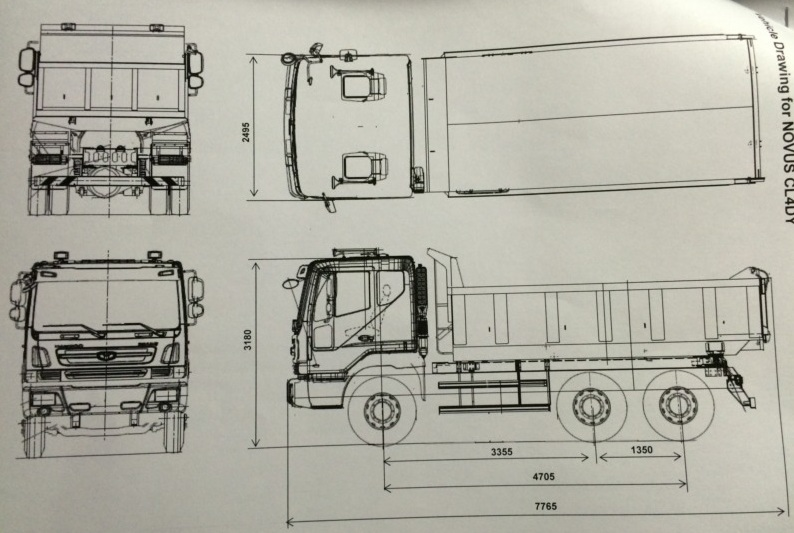 МАРКАКОММЕРЧЕСКОЕ НАИМЕНОВАНИЕТИПБАЗОВОЕ ТРАНСПОРТНОЕ СРЕДСТВО/ШАССИМОДИФИКАЦИИКАТЕГОРИЯN3ЭКОЛОГИЧЕСКИЙ КЛАСС5ЗАЯВИТЕЛЬ И ЕГО АДРЕСОбщество с ограниченной ответственности  «------------», ----------------------------------------------------------------------------------ОГРН ----------------телефон: -------------факс: ---------------адрес электронной почты: ---------------ИЗГОТОВИТЕЛЬ И ЕГО АДРЕСОбщество с ограниченной ответственности  «------------------», ------------------------------------------------------ОГРН ----------------------,телефон: ----------------------факс: ----------------------адрес электронной почты: -------------------------ПРЕДСТАВИТЕЛЬ ИЗГОТОВИТЕЛЯ И ЕГО АДРЕС––СБОРОЧНЫЙ ЗАВОД И ЕГО АДРЕСОбщество с ограниченной ответственности  «-----------------», --------------------------------------------ПОСТАВЩИК СБОРОЧНЫХ КОМПЛЕКТОВ И ЕГО АДРЕС––ОБЩИЕ ХАРАКТЕРИСТИКИ ТРАНСПОРТНОГО СРЕДСТВАОБЩИЕ ХАРАКТЕРИСТИКИ ТРАНСПОРТНОГО СРЕДСТВАКолесная формула / ведущие колеса6x4/ на 2-ой и 3-ей оси, 6x4Схема компоновки транспортного средствазаднеприводнаяРасположение двигателяпереднее продольноеИсполнение загрузочного пространстваТип механизма Marrel, угол опрокидывания 53 градуса. Толщина стали кузова пол – 6 мм, стенки – 4 мм. Усилие составляет 22 тонны.НазначениеТранспортные средства ------- предназначено для перевозки грузаКабинакабина над двигателем. Расположение  переднее продольное цельнометаллическая, двух дверная, откидывающаяся вперед, двух- или трехместная, со спальными местами или без нихна шасси-------Габаритные размеры, мм- длина 7,765- ширина2,495- высота3,180 Колесная база, мм4,705Колея  передних / задних колес, мм2,080 / 1,850Масса транспортного средства в снаряженном состоянии, кг10,870Технически допустимая максимальная масса транспортного средства, кг32,300Технически допустимая максимальная масса, приходящаяся на каждую из осей транспортного средства начиная с передней оси, кг 26,000 / 5,070Технически допустимая максимальная масса автопоезда, кг-Максимальная масса прицепа, кг-- прицеп без тормозной системы-- прицеп с тормозной системой-Двигатель внутреннего сгорания (марка, тип)Doosan Infracore    DV11KДвигатель внутреннего сгорания (марка, тип)дизельный- количество и расположение цилиндров 6 V – образных цилиндров - рабочий объем цилиндров, см310,964- степень сжатия16.5±0.1:1- максимальная мощность, кВт (мин-1) по Правилам ООН № 85420 л.с. (302 кВт)/ 1,900 об./мин- максимальный крутящий момент, Н·м (мин-1)190 кг.м. (1746 Н.м)/ 1,200 об./мин.ТопливодизельноеСистема питания (тип)впрыск топлива под давлениемБлок управления (маркировка)BOSCH, 0 281 020 11XТНВД (тип, маркировка)BOSCH, 0 445 020 03XФорсунки (тип, маркировка)BOSCH, 0 449 A10 05XНагнетатель воздуха( тип, маркировка).HANYANG, 3243000670Воздушный фильтр (тип, маркировка)SEWON, 3243500200Система выпуска и нейтрализации отработавших газоводин глушитель, с системой нейтрализации отработавших газов с предварительным катализатором или без негоНейтрализаторы (маркировка) встроеный в глушительГлушитель (маркировка)SCR System Doosan Infracore/ESSK, 3246006710Трансмиссия (тип)механическая Сцепление (марка, тип)Гидропривод с пневматическим усилением. Сухая однодисковая муфта с диафрагмой. Наружный диаметр пластин 430ммКоробка передач (марка, тип)EATON  FSO10309A, механическая F9/R1– число передачвперед – 9 назад – 1– передаточные числа4,444I –10.580II –7.380III –5.230IV –3.710V –2.730VI –1.990VII -1.410VIII–1.000IX - 0.740З.Х.I –10.590ПодвескаПередняя (описание)Параболические рессоры со стабилизаторами и амортизаторами. Размер передней подвески 1,900*100 (мм).Задняя (описание)Параболические рессоры со стабилизаторами и амортизаторами. Размер задней подвески 1,620*90 (мм)Рулевое управление (описание)C гидроусилителем. Левый ручной приводрулевой механизм (тип)Тип управления винт-шариковая гайка с встроенным гидроусилителем. Рулевая колонка наклоняемая и телескопическая. Рулевое колесо с двумя спицами и с кнопкой звукового сигнала.Тормозные системыРабочая (описание)Полностью воздушная.  Двухконтурные.Стояночная (описание)Стояночный тормоз управляется воздушной системой на задних колесах.Вспомогательная (износостойкая) (описание)Горный тормоз (Engine brake)Шины- обозначение размера- индекс несущей способности для максимально допустимой нагрузки- обозначение  категории скоростиШины12R22.5152LШины12R22.5148 L 1.Место расположения и форма знака обращения на рынке:На табличке изготовителя.Знак обращения на рынке выполнен в соответствии с Решением Комиссии Таможенного союза № 711 от 15.07.2011 г.2. Место расположения таблички изготовителя:На кабине справа3.Место расположения идентификационного номера:3.1.На табличке изготовителя.3.2.На кабине слева.На кабине под капотом.На раме справа4.Структура и содержание идентификационного номера (номеров) транспортных средств:1234567891011121314151617KL?CL4DY??K??????Руководитель органа по сертификации-----------------подписьинициалы, фамилия